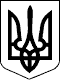                    79 СЕСІЯ ЩАСЛИВЦІВСЬКОЇ СІЛЬСЬКОЇ РАДИ7 СКЛИКАННЯ                                                           РІШЕННЯ 12.11.2018р. с.Щасливцеве                                     №  1309Про затвердження проектуземлеустрою щодо відведенняземельної ділянки шляхом зміницільового призначення       Розглянувши заяви громадян України  та надані  документи , керуючись ст.ст.12,20 Земельного кодексу України, Постанови Кабінету Міністрів України від 11.04.02 р № 502 «Про затвердження порядку зміни цільового призначення земель ,які перебувають у власності громадян або юридичних осіб» та ст.26 Закону України «Про місцеве самоврядування в Україні», сесія сільської ради ВИРІШИЛА:1.Затвердити  ***  проект землеустрою щодо відведення земельної ділянки приватної власності для зміни цільового призначення з “для ведення особистого селянського господарства” на “для будівництва та обслуговування житлового будинку, господарських будівель і споруд (присадибна земельна ділянка) код КВЦПС- В.02.02.01, кадастровий номер 6522186500:22:009:0018 площею , розташованої за адресою с. Генічеська Гірка, вул. Азовська, *** Генічеського р-ну Херсонської області.2.Затвердити ***  проект землеустрою щодо відведення земельної ділянки приватної власності для зміни цільового призначення з “для будівництва та обслуговування об'єктів рекреаційного призначення  код КВЦПС- Е.07.01” на “для будівництва та обслуговування житлового будинку, господарських будівель і споруд (присадибна земельна ділянка) код КВЦПС- В.02.02.01” кадастровий номер 6522186500:01:001:0906 площею , розташованої за адресою с. Щасливцеве, вул. Набережна, ***  Генічеського р-ну Херсонської області.3.Вищезазначеним громадянам змінити цільове призначення земельних ділянок,   зазначених в п. 1,2 даного рішення.4.Контроль за виконанням рішення покласти на комісію з питань регулювання земельних відносин та охорони навколишнього середовища.Сільський голова                                                                   В.О.Плохушко